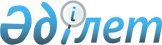 Б.Ә.Сағынтаев туралыҚазақстан Республикасы Үкіметінің 2008 жылғы 1 қазандағы N 904 Қаулысы
      Қазақстан Республикасының Үкіметі

 Қ


АУЛЫ ЕТЕДІ:




      басқа жұмысқа ауысуына байланысты Бақытжан Әбдірұлы Сағынтаев Қазақстан Республикасының Премьер-Министрі Кеңсесінің Басшысы қызметінен босатылсын.

      

Қазақстан Республикасының




      Премьер-Министрі                                К. Мәсімов


					© 2012. Қазақстан Республикасы Әділет министрлігінің «Қазақстан Республикасының Заңнама және құқықтық ақпарат институты» ШЖҚ РМК
				